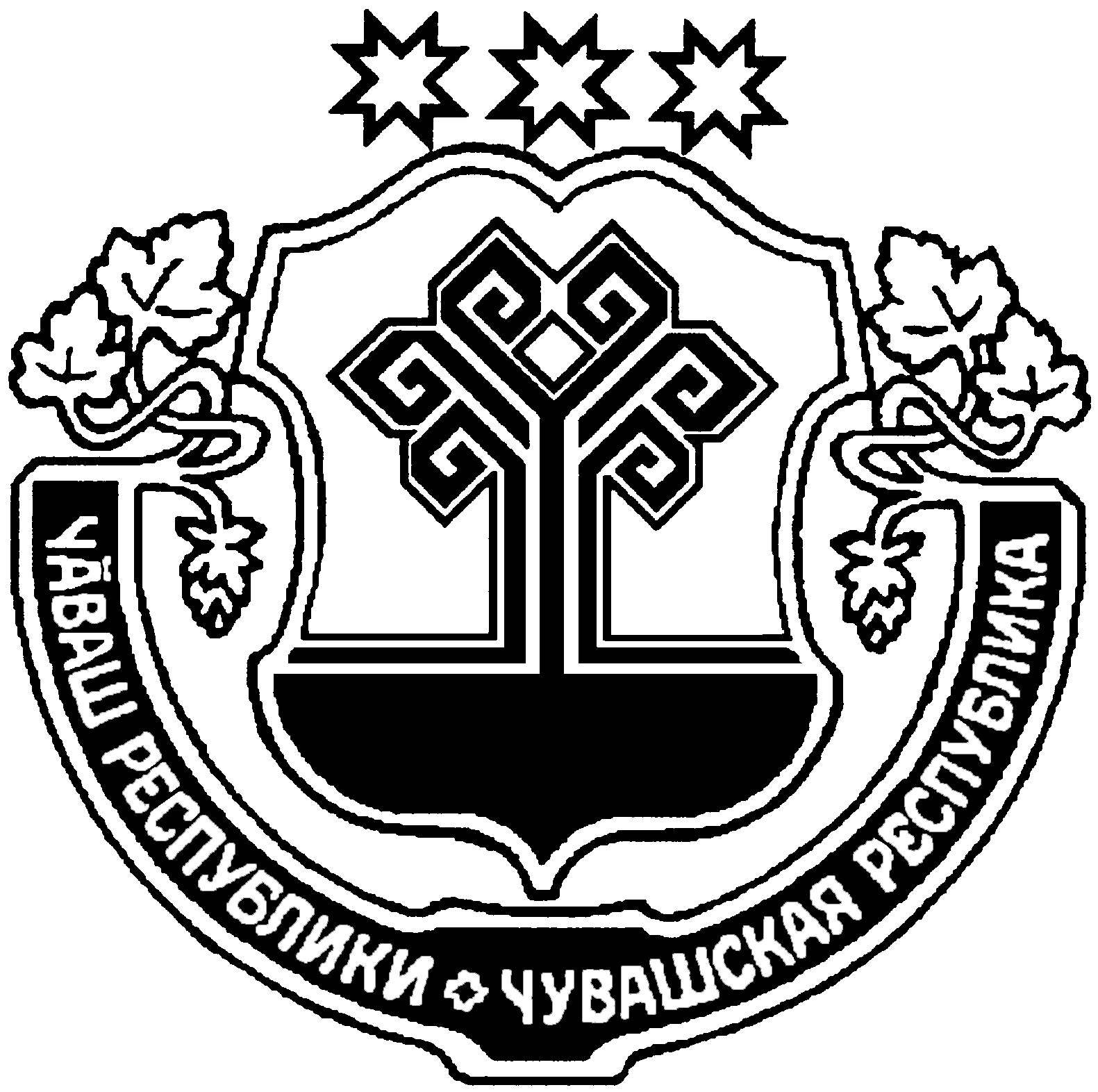 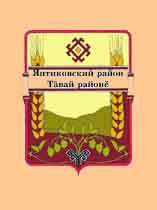                                    В номере:                                                            ПРОТОКОЛпроведения  публичных слушаний по вопросам рассмотрения проекта решения  Собрания депутатов Можарского сельского поселения «О  внесении изменений в Правила землепользования и застройки Можарского сельского поселения Янтиковского района Чувашской Республики» 14 октябрь 2021 года	                     с. Можарки            Публичные слушания назначены постановлением главы Можарского сельского поселения  № 4 от 13 августа 2021 года. Информация о проведении публичных слушаний была размещена на сайте администрации в сети интернет и в информационном издании «Вестник Можарского сельского поселения»  Дата проведения публичных слушаний: 14 октября 2021 годаВремя проведения: с 14.00 часовМесто проведения: Чувашская Республика, Янтиковский район, с. Можарки ул. Ленина,     д. 32б  администрация Можарского сельского поселения.Повестка дня:       Рассмотрение проекта решения Собрания депутатов Можарского сельского поселения «О  внесении изменений в Правила землепользования и застройки Можарского сельского поселения Янтиковского района Чувашской Республики». Председатель:  глава Можарского сельского поселения  А. В. ЕгоровСекретарь: заместитель главы администрации Можарского сельского поселения А.А. ЛабзинаПрисутствуют:  26 человек.             Слушали: Егорова А. В. Главу Можарского сельского поселения Янтиковского района. Ознакомил с проектом решения Собрания депутатов Можарского сельского поселения Янтиковского района Чувашской Республики «О  внесении изменений в Правила землепользования и застройки Можарского сельского поселения Янтиковского района Чувашской Республики»  Выступил: Степанов М.В. – заведующий сектором архитектуры, дорожного и ЖКХ отметил, что на картах ПЗЗ сельского поселения не указаны зоны затопления и подтопления около д. Кичкеево, предложил включить их в  Проект.Председатель:                                                                                                       А.В. ЕгоровСекретарь:	                                                                                                        А.А. ЛабзинаЗАКЛЮЧЕНИЕо результатах публичных слушаний по рассмотрению проекта решения Собрания депутатов Можарского сельского поселения «О  внесении изменений в Правила землепользования и застройки Можарского сельского поселения Янтиковского района Чувашской Республики» Публичные слушания назначены постановлением главы Можарского сельского поселения  № 4 от 13 августа 2021 года. Информация о проведении публичных слушаний была размещена на сайте администрации в сети интернет и в информационном издании «Вестник Можарского сельского поселения»  Дата проведения публичных слушаний: 14 октября 2021 годаВремя проведения: с 14.00 часовМесто проведения: Чувашская Республика, Янтиковский район, с. Можарки, ул. Ленина, д.32 б администрация Можарского сельского поселения  Тема публичных слушаний:              Рассмотрение проекта решения Собрания депутатов Можарского сельского поселения «О  внесении изменений в Правила землепользования и застройки Можарского сельского поселения Янтиковского района Чувашской Республики».            На публичных слушаниях были сделаны следующие замечания и предложения:            на картах ПЗЗ сельского поселения включить все зоны затопления и подтопления.ВЫВОД:Проект решения Собрания депутатов Можарского сельского поселения «О  внесении изменений в Правила землепользования и застройки Можарского сельского поселения Янтиковского района Чувашской Республики», рекомендуется внести на рассмотрение Собранию депутатов Можарского сельского поселения Янтиковского района Чувашской Республики после его доработки.Приложение: Протокол публичных слушаний от 14.10.2021 г.Председатель:                                                                                                      А.В. ЕгоровСекретарь:	                                                                                                       А.А. ЛабзинаПротокол проведения  публичных слушаний по вопросам рассмотрения проекта решения  Собрания депутатов Можарского сельского поселения «О  внесении изменений в Правила землепользования и застройки Можарского сельского поселения Янтиковского района Чувашской Республики».Заключение о результатах публичных слушаний по рассмотрению проекта решения Собрания депутатов Можарского сельского поселения «О  внесении изменений в Правила землепользования и застройки Можарского сельского поселения Янтиковского района Чувашской Республики» Информационное издание «Вестник Можарского сельского поселенияЯнтиковского района»429296, с.Можарки,ул. Ленина, 32 бE-mail: sao-mogarki@yantik.cap.ruучредитель:муниципальные образования – Можарского сельское поселение Янтиковского районаГл. редакторА.А.ЛабзинаТираж   20     экзОбъем 1 п.л. Формат А 4Бесплатно